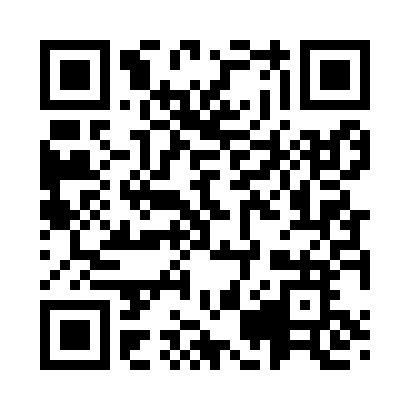 Prayer times for Soorinna, EstoniaWed 1 May 2024 - Fri 31 May 2024High Latitude Method: Angle Based RulePrayer Calculation Method: Muslim World LeagueAsar Calculation Method: HanafiPrayer times provided by https://www.salahtimes.comDateDayFajrSunriseDhuhrAsrMaghribIsha1Wed2:525:171:156:329:1411:312Thu2:515:151:156:339:1611:323Fri2:505:121:156:359:1911:334Sat2:495:101:156:369:2111:345Sun2:485:071:156:389:2411:356Mon2:475:051:156:399:2611:367Tue2:465:021:156:409:2811:378Wed2:455:001:156:429:3111:389Thu2:444:571:156:439:3311:3910Fri2:434:551:146:449:3611:4011Sat2:424:521:146:469:3811:4112Sun2:414:501:146:479:4011:4213Mon2:404:481:146:489:4211:4314Tue2:394:451:146:499:4511:4415Wed2:384:431:146:519:4711:4516Thu2:374:411:146:529:4911:4617Fri2:364:391:156:539:5211:4718Sat2:364:361:156:549:5411:4819Sun2:354:341:156:559:5611:4920Mon2:344:321:156:579:5811:5021Tue2:334:301:156:5810:0011:5122Wed2:334:281:156:5910:0211:5223Thu2:324:261:157:0010:0411:5324Fri2:314:251:157:0110:0611:5425Sat2:304:231:157:0210:0811:5426Sun2:304:211:157:0310:1011:5527Mon2:294:191:157:0410:1211:5628Tue2:294:181:157:0510:1411:5729Wed2:284:161:167:0610:1611:5830Thu2:274:141:167:0710:1811:5931Fri2:274:131:167:0810:2012:00